BIO-DATANAME		 :-  	DR. INDRAMAN SINGH CHANDRAKERDate of birth 	:-  	09/07/1956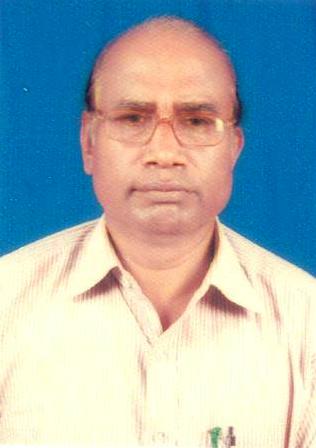 Post Held       	: - 	Professor & Head, (At Present) 		Department of Geography 				Govt. V.Y.T.  P.G. (Autonomous)				College Durg (C.G.)Post Held       	:- 	I/C Principal(In the past)  Govt. Eklavya College 			     	Dondi Lohara ,Dist- Balod (C.G.)                          		(From a 24/08/2012 to 16/08/2017)National/International Seminar /Symposium Attended:Life member of several leading learning societies :a). Transaction, journal of the institute of Indian geographars, department of geography university of pune -411007b). Uttar Pradesh geographical journal, the brahmavarta geographical society of india, 124 C-1, indira nagar, Kanpur -208026 (india)c).  Research Strategy, Department of Geography VSSD College CSJM University , Kanpur (U.P.)d).    Research fronts, Govt.Digvijay P.G. Autonomous College Rajnandgaon , C.G. 491441 india.Research paper published :-Book Published :-O;kogkfjd Hkwxksy] olqU/kjk izdk’ku ] 236] nkmniqj xksj[kiqj mRrj izns’k 1998-A minor Research Project Report on Cultivable Wasteland Development and Planning in Durg Tahsil, C.G. Geographical Reference, Submitted to University Grants Commission, 2011National10International02SI. NO.Name of Geographical JournalResearch paper Published01020304050607Uttar Pradesh Geographical Journal Vol. 6,2001Uttar Pradesh Geographical Journal Vol. 7,2002NRrhlx<+ foosd] vad &3 fnlacj 2002 Qjojh 2003-‘kks/k izdYo ] Vol. XXIII   NO. 02 April- June 2003.Uttar Pradesh Geographical Journal Vol. 10,2005Research Strategy Vol. III  Dec. 2013Research Strategy Vol. IV  Dec. 2014lekfUor xzkeh.k fodkl gsrq ;krk;kr fu;kstu] vkfnoklh fodkl [k.M ckyksn tuin nqxZ dk ,d izrhd v/;;u AHkkjr ds lanHkZ es {ks=h; fodkl fu;kstuAfodkl [k.M ckyksn ftyk nqxZ (NRRkhlx<+) es Qly pdZ ifjoRkZu ds fo’ks”k lanHkZ es frygu Qlyksa ds mRiknu dh laHkkouk,WANRRkhlx<+ izns’k dh tula[;k o`f/n dh lkekftd izo`fRr;ka ,d HkkSxksfyd fo’ys”k.kA dkaxzl dk fujk’kktud izn’kZu ] yksdlHkk pquko &2004 NRrhlx<+ izns’k ds fo’k”k lsnHkZ esaAxzkeh.k Hkwfe mi;ksx fodkl ,oa fu;kstu ]nqxZ rglhy (NRRkhlx<+) ,d izrhdkRed v/;;UakAd`”; catj Hkwfe fodkl ,oa fu;kstu %nqxZ rg- (NRRkhlx<+)ds fo’ks”k lanHkZ esa 